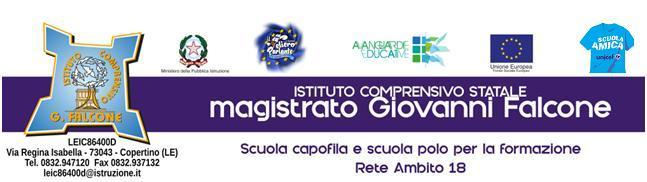 SCHEDA PER LA VALORIZZAZIONE DEL MERITOai fini di quanto previsto dall’art.1 c. da 126‐129 della L. 13.07.2015, n. 107COGNOME e NOME …………………………….………………ORDINE DI SCUOLA……………………Precondizioni per l’accesso al bonus  Nessuna sanzione disciplinare in corso e negli ultimi due anni                  Regolarità e Continuità della prestazione professionale1 - Livello accettabile 2 - Livello adeguato3 - Livello eccellenteCopertino, 
              FIRMA DEL DOCENTE                               FIRMA DELLA DIRIGENTE SCOLASTICA………………………………………………..            ………………………………………………..AQUALITÀ DELL’INSEGNAMENTO E CONTRIBUTO AL MIGLIORAMENTO DELL’ISTITUZIONE SCOLASTICA E AL SUCCESSO FORMATIVO E SCOLASTICO DEGLI ALLIEVI123Livello a cura del DSPartecipazione alla progettazione, messa in opera e diffusione di progetti didattici innovativi, che valorizzino l’autonomia e la responsabilità degli allievi e lo sviluppo di competenze Organizzazione e partecipazione a concorsi, gare, eventi che hanno dato valore aggiunto alla scuola Progettazione e/o partecipazione attiva a progetti innovativi coerenti con POF/PTOF e con il Piano di Miglioramento (PDM) dell'istitutoBRISULTATI OTTENUTI DAL DOCENTE O DAL GRUPPO DI DOCENTI IN RELAZIONE AL POTENZIAMENTO DELLE COMPETENZE DEGLI ALUNNI E DELL’INNOVAZIONE DIDATTICA E METODOLOGICA, NONCHÉ DELLA COLLABORAZIONE ALLA RICERCA DIDATTICA, ALLA DOCUMENTAZIONE E ALLA DIFFUSIONE DI BUONE PRATICHE DIDATTICHE123Livello a cura del DSOrganizzazione e partecipazione ad attività connesse alla certificazione linguistica coerenti con l’attività curricolareOrganizzazione e partecipazione ad attività connesse alle competenze digitali coerenti con l’attività curricolareCollaborazione alla ricerca didattica e diffusione di buone pratiche per la didattica. Partecipazione a sperimentazioni metodologico-didattiche promosse dall’amministrazione scolastica, università, Enti, associazioni. Organizzazione di buone pratiche didattiche (documentare partecipazione a percorsi di cittadinanza attiva, volontariato, sviluppo sostenibile, legalità, ambiente, solidarietà salute, teatro, continuità…..)Utilizzo regolare delle tecnologie nella didattica, promuovendo l’interazione e la partecipazione degli allievi con produzione di materiali innovativiPartecipazione documentata ed attiva a Corsi di Formazione (esterni alla scuola) con ricaduta professionale ed elaborazione di mezzi di diffusione delle pratiche didattiche acquisiteCRESPONSABILITÀ ASSUNTE NEL COORDINAMENTO ORGANIZZATIVO E DIDATTICO E NELLA FORMAZIONE DEL PERSONALE 123Livello a cura del DSSostituzione del Dirigente scolasticoOrganizzazione e partecipazione ad iniziative di formazione e aggiornamento, con ricaduta e diffusione nella pratica scolasticaPartecipazione attiva ad iniziative di accoglienza, formazionePartecipazione attiva alle attività collegiali di pianificazione, verifica, ricerca e miglioramento Assunzione di incarichi di coordinamento, supervisione e organizzazione in  gruppi di lavoro e progettiAver assunto incarichi nell'ambito del PNSD (Piano Nazionale Scuola Digitale)Aver sperimentato attività innovative dal punto di vista tecnologicoTutoring neoassuntiTutoring studenti tirocinanti/ Alternanza Scuola LavoroAssunzione di impegni e responsabilità nella realizzazione di interventi formativi rivolti al personale dell'Istituto e/o reti di scuoleProduzione di materiali per la documentazione e cura della diffusione in retePartecipazione alla commissione formazione classiAssunzione di compiti e di responsabilità nel coordinamento:di attività della scuoladi supporto organizzativo al dirigentedi attività anche in orario extracurricolaredi attività documentate in periodi di sospensione delle lezioniPartecipazione viaggi di istruzionePartecipazione visite guidate oltre l’orario di servizio